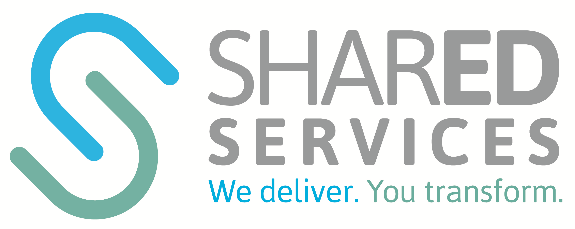 Our Ref: COLCFOI-19.12994.210th June 2019Dear Debbie,Subject: FOIA Request relating to agency staff costs 2018/19This is to acknowledge your FOI request of the 6th June 2019.The specific requirements of your request are – A breakdown of money spent on Lecturers/Assessors/Learning Support via recruitment agencies for the 18/19 Academic year so far. Split by temporary and permanent.The money spent with each agency and in which departmentThe deadline for our response is 4th July 2019If you are not satisfied with the College’s response on this matter, please send an email with details of your query quoting the reference number above to – gdpr@liv-coll.ac.uk We will aim to answer your query within 30 working days.If after following the above process you are still not satisfied with the College’s response you may raise the issue directly with the Information Commissioners Office by using the guidelines and form found here -  https://ico.org.uk/media/report-a-concern/forms/1477/access-official-information-form.pdfYours Sincerely,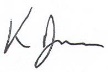 Ken RyanDirector of Information Technology/Data Protection ManagerThe City of Liverpool College